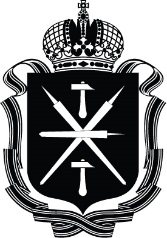 ПРАВИТЕЛЬСТВО ТУЛЬСКОЙ ОБЛАСТИПОСТАНОВЛЕНИЕО внесении изменений и дополнений в постановление правительства Тульской области от 16.10.2013 № 550В соответствии со статьей 46 Устава (Основного Закона) 
Тульской области Правительство Тульской области ПОСТАНОВЛЯЕТ:1. Утвердить изменения и дополнения, которые вносятся 
в постановление правительства Тульской области от 16.10.2013 № 550 
«Об утверждении Порядка обращения за получением компенсации платы, взимаемой с родителей (законных представителей) за присмотр и уход 
за детьми, посещающими образовательные организации, реализующие образовательную программу дошкольного образования и расположенные 
на территории Тульской области, и порядка ее выплаты и Положения 
об определении среднего размера платы, взимаемой с родителей (законных представителей) за присмотр и уход за детьми, осваивающими образовательные программы дошкольного образования в государственных образовательных организациях, находящихся в ведении Тульской области, 
и муниципальных образовательных организациях, расположенных 
на территории Тульской области» (приложение).2. Постановление вступает в силу с 1 января 2023 года. ИЗМЕНЕНИЯ И ДОПОЛНЕНИЯ,
которые вносятся в постановление правительства Тульской области 
16.10.2013 № 550 «Об утверждении Порядка обращения за получением компенсации платы, взимаемой с родителей (законных представителей) за присмотр и уход за детьми, посещающими образовательные организации, реализующие образовательную программу дошкольного образования и расположенные на территории Тульской области, 
и порядка ее выплаты и Положения об определении среднего размера платы, взимаемой с родителей (законных представителей) за присмотр 
и уход за детьми, осваивающими образовательные программы дошкольного образования в государственных образовательных организациях, находящихся в ведении Тульской области, 
и муниципальных образовательных организациях, расположенных 
на территории Тульской области»1. В приложении № 1 к постановлению:1) пункты 1, 2 изложить в новой редакции:«1. Настоящий Порядок определяет правила обращения за получением компенсации платы, взимаемой с родителей (законных представителей) за присмотр и уход за детьми, посещающими образовательные организации, реализующие образовательную программу дошкольного образования и расположенные на территории Тульской области, порядок её выплаты, включая условия и сроки.2. Компенсация предоставляется одному из родителей (законных представителей), внесших родительскую плату за присмотр и уход за детьми, посещающими образовательные организации, реализующие образовательную программу дошкольного образования и расположенные на территории Тульской области, у которых среднедушевой доход семьи за три календарных месяца, предшествующих четырем месяцам перед обращением за получением компенсации, не превышает полуторакратную величину прожиточного минимума на душу населения в Тульской области, установленного на дату поступления заявления. Величина среднедушевого дохода семьи, предоставляющего право на получение компенсации, определяется в соответствии с приложением к настоящему Порядку.»; 2) абзац 6 пункта 5 изложить в новой редакции:«2) при наличии технической возможности - в электронной форме с использованием Единого портала государственных и муниципальных услуг (функций) или регионального портала государственных и муниципальных услуг (функций) (далее – ПГУ). Поданное в электронной форме заявление подписывается в соответствии с требованиями Федерального закона от 6 апреля 2011 года № 63-ФЗ «Об электронной подписи».»;3) по тексту приложения №1 к постановлению текст «ЕПГУ» заменить текстом «ПГУ»;4) пункт 6 изложить в новой редакции:«6. В случае личного обращения в уполномоченную организацию (уполномоченный орган) с заявлением на получение компенсации заявитель представляет документы (сведения):- паспорт или иной документ, удостоверяющий личность;- о рождении ребенка – при регистрации акта гражданского состояния компетентным органом иностранного государства по законам соответствующего иностранного государства;- о рождении (усыновлении) других детей, матерью, отцом (законным представителем) которых он является – при регистрации акта гражданского состояния компетентным органом иностранного государства по законам соответствующего иностранного государства;- о номере счета, открытого в установленном порядке кредитной организацией, для перечисления компенсации; - согласие на обработку персональных данных несовершеннолетних детей;- сведения о паспорте и (или) свидетельстве о рождении членов семьи, указанных в пункте 2 приложения к настоящему Порядку;- документы о денежном довольствии (денежном содержании) сотрудников учреждений и органов уголовно-исполнительной системы Российской Федерации, органов федеральной службы безопасности, органов государственной охраны, органов внутренних дел Российской Федерации и других органов, в которых законодательством Российской Федерации предусмотрено прохождение федеральной государственной службы, связанной с правоохранительной деятельностью (за исключением военнослужащих, сотрудников войск национальной гвардии Российской Федерации, органов принудительного исполнения Российской Федерации, таможенных органов Российской Федерации, Главного управления специальных программ Президента Российской Федерации);- документы о пенсии, получаемой лицами, проходящими (проходившими) военную службу, службу в учреждениях и органах уголовно-исполнительной системы Российской Федерации, органах федеральной службы безопасности, органах государственной охраны, органах внутренних дел Российской Федерации, таможенных органах Российской Федерации, войсках национальной гвардии Российской Федерации, органах принудительного исполнения Российской Федерации, Главном управлении специальных программ Президента Российской Федерации;- документы о доходах, полученных в рамках применения специального налогового режима «Налог на профессиональный доход»;- документы о ежемесячном  пожизненном содержании судей, вышедших в отставку;- документы о суммах алиментов, выплачиваемых в другую семью;- для семей военнослужащих - один из следующих документов:справка из военного комиссариата о призыве заявителя (супруга, супруги заявителя), усыновителя, отчима, мачехи ребенка на военную службу в качестве сержанта, старшины, солдата или матроса;справка из военной профессиональной организации или военной образовательной организации высшего образования об обучении в ней заявителя (супруга, супруги заявителя), усыновителя, отчима, мачехи ребенка до заключения контракта о прохождении военной службы;справка из воинской части о прохождении заявителем (супругом, супругой заявителя), усыновителем, отчимом, мачехой ребенка военной службы по призыву;- для семей, имеющих в своем составе лиц, находящихся на полном государственном обеспечении, - справка из соответствующего учреждения о нахождении лица на полном государственном обеспечении;- для семей, члены которых находятся под стражей, в местах лишения свободы или на принудительном лечении, - документы из учреждения уголовно-исполнительной системы, или постановление следственных органов, или решение суда.В случае направления заявления посредством ПГУ формирование заявления осуществляется посредством заполнения интерактивной формы 
на ПГУ без необходимости дополнительной подачи документов и заявления в какой-либо иной форме, за исключением следующих документов, предоставляемых заявителем лично в уполномоченную организацию (уполномоченный орган) не позднее 3 рабочих дней, следующих за днем регистрации заявления:- о рождении ребенка – при регистрации акта гражданского состояния компетентным органом иностранного государства по законам соответствующего иностранного государства; - о рождении (усыновлении) других детей, матерью, отцом (законным представителем) которых он является – при регистрации акта гражданского состояния компетентным органом иностранного государства по законам соответствующего иностранного государства;- документы о денежном довольствии (денежном содержании) сотрудников учреждений и органов уголовно-исполнительной системы Российской Федерации, органов федеральной службы безопасности, органов государственной охраны, органов внутренних дел Российской Федерации и других органов, в которых законодательством Российской Федерации предусмотрено прохождение федеральной государственной службы, связанной с правоохранительной деятельностью (за исключением военнослужащих, сотрудников войск национальной гвардии Российской Федерации, органов принудительного исполнения Российской Федерации, таможенных органов Российской Федерации, Главного управления специальных программ Президента Российской Федерации);- документы о пенсии, получаемой лицами, проходящими (проходившими) военную службу, службу в учреждениях и органах уголовно-исполнительной системы Российской Федерации, органах федеральной службы безопасности, органах государственной охраны, органах внутренних дел Российской Федерации, таможенных органах Российской Федерации, войсках национальной гвардии Российской Федерации, органах принудительного исполнения Российской Федерации, Главном управлении специальных программ Президента Российской Федерации;- документы о доходах, полученных в рамках применения специального налогового режима «Налог на профессиональный доход»;- документы о ежемесячном  пожизненном содержании судей, вышедших в отставку;- документы о суммах алиментов, выплачиваемых в другую семью;- для семей военнослужащих - одного из следующих документов:справки из военного комиссариата о призыве заявителя (супруга, супруги заявителя), усыновителя, отчима, мачехи ребенка на военную службу в качестве сержанта, старшины, солдата или матроса;справки из военной профессиональной организации или военной образовательной организации высшего образования об обучении в ней заявителя (супруга, супруги заявителя), усыновителя, отчима, мачехи ребенка до заключения контракта о прохождении военной службы;справки из воинской части о прохождении заявителем (супругом, супругой заявителя), усыновителем, отчимом, мачехой ребенка военной службы по призыву;- для семей, имеющих в своем составе лиц, находящихся на полном государственном обеспечении, - справки из соответствующего учреждения о нахождении лица на полном государственном обеспечении;- для семей, члены которых находятся под стражей, в местах лишения свободы или на принудительном лечении, - документы  из учреждения уголовно-исполнительной системы, или постановления следственных органов, или решения суда.»;5) пункт 7 изложить в новой редакции:«7. Уполномоченная организация (уполномоченный орган) в течение 
5 рабочих дней со дня регистрации заявления получает посредством межведомственных запросов, в том числе в электронной форме 
с использованием единой системы межведомственного электронного взаимодействия, следующие документы (сведения):1) в Пенсионном фонде Российской Федерации: – сведения о лишении (ограничении) родительских прав, об отобрании ребенка при непосредственной угрозе его жизни или здоровью; -сведения, содержащиеся в решении органа опеки и попечительства, об установлении опеки над ребенком;- сведения о пенсиях, пособиях и иных аналогичных выплатах, в том числе выплатах по обязательному социальному страхованию и выплатах компенсационного характера, полученных в соответствии с законодательством Российской Федерации и (или) законодательством субъектов Российской Федерации;- сведения о выплатах правопреемникам умерших застрахованных лиц в случаях, предусмотренных законодательством Российской Федерации об обязательном пенсионном страховании;2) в Федеральной налоговой службе Российской Федерации:- сведения о рождении, о заключении (расторжении) брака, об установлении отцовства, об изменении фамилии, имени или отчества для лиц, изменивших фамилию, имя или отчество;- сведения о вознаграждении за выполнение трудовых или иных обязанностей, включая выплаты стимулирующего характера, вознаграждение за выполненную работу, оказанную услугу, совершение действия в рамках гражданско-правового договора;-сведения о денежном довольствии (денежном содержании) военнослужащих, сотрудников войск национальной гвардии Российской Федерации, органов принудительного исполнения Российской Федерации, таможенных органов Российской Федерации, Главного управления специальных программ Президента Российской Федерации;- сведения о дивидендах, процентах и иных доходах, полученных по операциям с ценными бумагами, а также в связи с участием в управлении собственностью организации;-сведения о доходах от осуществления предпринимательской деятельности, включая доходы, полученные в результате деятельности крестьянского (фермерского) хозяйства, в том числе созданного без образования юридического лица, и доходы от осуществления частной практики;- сведения о доходах по договорам авторского заказа, об отчуждении исключительного права на результаты интеллектуальной деятельности;- сведения о доходах от реализации и сдачи в аренду (наем, поднаем) имущества;- сведения о процентах, полученных по вкладам в кредитных учреждениях;3) в Министерстве внутренних дел Российской Федерации:- сведения о действительности паспорта гражданина Российской Федерации по серии и номеру.Заявитель вправе представить указанные в настоящем пункте документы (сведения) по собственной инициативе.»;6) подпункт 4 пункта 9 изложить в новой редакции:«4) некорректное заполнение обязательных полей в форме запроса на ПГУ (недостоверное, неполное, либо неправильное заполнение);»;7) в пункте 12 текст «в уполномоченный орган» исключить; 8) пункт 14 изложить в новой редакции:«14. Компенсация выплачивается заявителю ежемесячно в течение месяца, следующего за месяцем, в котором произведена оплата за присмотр и уход за детьми в соответствующей образовательной организации.»;9) дополнить пунктом 15 следующего содержания:«15. Компенсация назначается  на 12 месяцев (период выплаты компенсации) с первого числа месяца, в котором принято решение о ее назначении. Для назначения компенсации на следующий период выплаты компенсации заявитель до окончания текущего периода выплаты компенсации представляет в уполномоченную организацию (уполномоченный орган) заявление и документы (сведения), указанные в пункте 6 настоящего Порядка.Для назначения компенсации с 1 января 2023 года заявитель вправе подать заявление на получение компенсации и документы (сведения), указанные в пункте 6 настоящего Порядка, до 31 марта 2023 года.В случае наступления обстоятельств, в результате которых заявитель утрачивает право на получение компенсации, либо обстоятельств, влияющих на размер компенсации, заявитель обязан в течение 5 рабочих дней со дня, следующего за днем наступления указанных обстоятельств, известить в письменной форме уполномоченную организацию (уполномоченный орган) о наступлении таких обстоятельств и представить подтверждающие документы (сведения).»;10) дополнить приложением следующего содержания: «Приложение к Порядку обращения за получением компенсации платы, взимаемой с родителей (законных представителей) за присмотр и уход за детьми, посещающими образовательные организации, реализующие образовательную программу дошкольного образования и расположенные на территории Тульской области, и порядок ее выплатыПорядок исчисления величины среднедушевого дохода семьи, предоставляющего право на получение компенсации платы, взимаемой с родителей (законных представителей) за присмотр и уход за детьми, посещающими образовательные организации, реализующие образовательную программу дошкольного образования и расположенные на территории Тульской областиНастоящий Порядок устанавливает правила исчисления среднедушевого дохода семьи, предоставляющего на получение компенсации платы, взимаемой с родителей (законных представителей) за присмотр и уход за детьми, посещающими образовательные организации, реализующие образовательную программу дошкольного образования и расположенные на территории Тульской области (далее – компенсация), исходя из состава семьи и доходов ее членов.В состав семьи, учитываемый при исчислении величины среднедушевого дохода, включаются:1) состоящие в браке родители (усыновители), в том числе раздельно проживающие родители (усыновители), и проживающие совместно с ними или с одним из них их несовершеннолетние дети;2) одинокий родитель (усыновитель) и проживающие совместно с ним несовершеннолетние дети;3) не состоящие в браке родители  при условии совместного проживания и ведения совместного хозяйства;4) отчим, мачеха.3. В состав семьи, учитываемый при исчислении величины среднедушевого дохода, не включаются:1) лица, лишенные родительских прав (ограниченные в родительских правах) в отношении ребенка (детей), на которого подается заявление;2) лица, находящиеся на полном государственном обеспечении;3) лица, проходящие военную службу по призыву, а также военнослужащие, обучающиеся в военных профессиональных организациях и военных образовательных организациях высшего образования и не заключившие контракт о прохождении военной службы;4) лица, отбывающие наказание в виде лишения свободы;5) лица, находящиеся на принудительном лечении по решению суда;6) лица, в отношении которых применена мера пресечения в виде заключения под стражу.4. При исчислении дохода семьи учитываются начисленные суммы до вычета в соответствии с законодательством Российской Федерации налогов и обязательных страховых платежей.5. Доход семьи, полученный в иностранной валюте, пересчитывается в рубли по курсу Центрального банка Российской Федерации на дату подачи заявления на получение компенсации. 6. Выплаты, предусмотренные системой оплаты труда, в том числе премии и вознаграждения, выплачиваемые по месячным результатам работы, включаются в доход семьи по времени их фактического получения.7. При исчислении величины среднедушевого дохода учитываются следующие  доходы заявителя и членов его семьи:1)  вознаграждение за выполнение трудовых или иных обязанностей, включая выплаты стимулирующего характера, вознаграждение за выполненную работу, оказанную услугу, совершение действия в рамках гражданско-правового договора;2) денежное довольствие (денежное содержание) военнослужащих, сотрудников войск национальной гвардии Российской Федерации, органов принудительного исполнения Российской Федерации, таможенных органов Российской Федерации, Главного управления специальных программ Президента Российской Федерации;3) денежное довольствие (денежное содержание) сотрудников учреждений и органов уголовно-исполнительной системы Российской Федерации, органов федеральной службы безопасности, органов государственной охраны, органов внутренних дел Российской Федерации и других органов, в которых законодательством Российской Федерации предусмотрено прохождение федеральной государственной службы, связанной с правоохранительной деятельностью (за исключением военнослужащих, сотрудников войск национальной гвардии Российской Федерации, органов принудительного исполнения Российской Федерации, таможенных органов Российской Федерации, Главного управления специальных программ Президента Российской Федерации);4) пенсии, пособия и иные аналогичные выплаты, в том числе выплаты по обязательному социальному страхованию и выплаты компенсационного характера, полученные в соответствии с законодательством Российской Федерации и (или) законодательством субъектов Российской Федерации;5) пенсии, получаемые лицами, проходящими (проходившими) военную службу, службу в учреждениях и органах уголовно-исполнительной системы Российской Федерации, органах федеральной службы безопасности, органах государственной охраны, органах внутренних дел Российской Федерации, таможенных органах Российской Федерации, войсках национальной гвардии Российской Федерации, органах принудительного исполнения Российской Федерации, Главном управлении специальных программ Президента Российской Федерации;6) доходы от осуществления предпринимательской деятельности, включая доходы, полученные в результате деятельности крестьянского (фермерского) хозяйства, в том числе созданного без образования юридического лица, и доходы от осуществления частной практики;7) доходы, полученные в рамках применения специального налогового режима «Налог на профессиональный доход»;8) доходы по договорам авторского заказа, об отчуждении исключительного права на результаты интеллектуальной деятельности;9)  доходы от реализации и сдачи в аренду (наем, поднаем) имущества;10) ежемесячное пожизненное содержание судей, вышедших в отставку;11) дивиденды, проценты и иные доходы, полученные по операциям с ценными бумагами, а также в связи с участием в управлении собственностью организации;12) проценты, полученные по вкладам в кредитных учреждениях;13) выплаты правопреемникам умерших застрахованных лиц в случаях, предусмотренных законодательством Российской Федерации об обязательном пенсионном страховании.8. В доходе семьи не учитываются следующие виды доходов:1) суммы единовременной материальной помощи, выплачиваемой за счет средств федерального бюджета, бюджетов субъектов Российской Федерации, местных бюджетов и иных источников в связи со стихийным бедствием или другими чрезвычайными обстоятельствами, а также в связи с террористическим актом;2) ежемесячные выплаты неработающим трудоспособным лицам, осуществляющим уход за ребенком-инвалидом в возрасте до 18 лет, инвалидом I группы, а также за престарелым, нуждающимся по заключению лечебного учреждения в постоянном постороннем уходе либо достигшим возраста 80 лет;3) суммы пособий и иных аналогичных выплат, а также алиментов на ребенка, который на день подачи заявления достиг возраста 18 лет;4) суммы полученных алиментов и  алиментов, выплачиваемых в другую семью;5) единовременные страховые выплаты, производимые в возмещение ущерба, причиненного жизни и здоровью человека, его личному имуществу и имуществу, находящемуся в общей собственности членов его семьи, а также ежемесячные суммы, связанные с дополнительными расходами на медицинскую, социальную и профессиональную реабилитацию в соответствии с решением учреждения государственной службы медико-социальной экспертизы;6) государственная социальная помощь, в том числе на основании социального контракта;7) единовременное пособие при увольнении с военной службы, службы в войсках национальной гвардии Российской Федерации, органах принудительного исполнения Российской Федерации, таможенных органах Российской Федерации, Главном управлении специальных программ Президента Российской Федерации, учреждениях и органах уголовно-исполнительной системы Российской Федерации, органах федеральной службы безопасности Российской Федерации, органах государственной охраны Российской Федерации, органах внутренних дел Российской Федерации, других органах, в которых законодательством Российской Федерации предусмотрено прохождение федеральной государственной службы, связанной с правоохранительной деятельностью;8) доход, полученный за пределами Российской Федерации;9) компенсации, выплачиваемые государственным органом или общественным объединением за время исполнения государственных или общественных обязанностей;10) стипендии, выплачиваемые лицам, обучающимся в профессиональных образовательных организациях и образовательных организациях высшего образования, аспирантам, обучающимся по очной форме по программам подготовки научных и научно-педагогических кадров, докторантам образовательных организаций высшего образования и научных организаций и лицам, обучающимся в духовных образовательных организациях, а также компенсационные выплаты указанным категориям граждан в период их нахождения в академическом отпуске по медицинским показаниям.9. Доход семьи для исчисления величины среднедушевого дохода определяется как общая сумма доходов семьи за три календарных месяца, предшествующих четырем месяцам перед обращением (далее – расчетный период), исходя из состава семьи на дату подачи заявления о назначении выплаты.10. Величина среднедушевого дохода определяется делением общей суммы дохода семьи за расчетный период на три и на число членов семьи.».                               ____________________________от№Первый заместитель Губернатора Тульской области – председатель Правительства Тульской областиВ.А. ФедорищевПриложение
к постановлению Правительства 
Тульской областиПриложение
к постановлению Правительства 
Тульской областиот № 